Экологический проект«ПУТЕШЕСТВИЕ КАПЕЛЬКИ»
Воспитатель Будилова Н.В. МДОУ Детский сад «Теремок» 
Актуальность проекта: Сегодня все больше людей становятся сторонниками здорового образа жизни. Среди них много молодых людей, которые хотят оставаться здоровыми и красивыми всю жизнь, растить здоровых детей. Вопрос здоровья – это, в первую очередь, вопрос качества жизни. 
Первое вещество, с которым с удовольствием знакомиться ребенок, это вода. Она дает ребенку приятные ощущения, развивает различные рецепторы и предоставляет практически неограниченные 
возможности познавать мир и себя в нем. Игры с водой один из самых приятных способов обучения. 
Ребенок получает от них массу полезных впечатлений. Вода для детей – это полезное лекарство. 
Тип проекта: педагогический 
Вид проекта: Познавательно-исследовательский. 
Участники проекта: дети 2 младшей группы, родители, воспитатель. 
Срок реализации проекта: среднесрочный, февраль-май 2023г.Интеграция образовательных областей: Познавательно – речевое, социально – коммуникативное, 
художественно- эстетическое, физическое развитие. 
Цель проекта: 
1.Развивать у детей представление о природном объекте-воде, формировать наблюдательность через игры с водой, закладывать основы экологической культуры личности, воспитывать бережное отношение к воде. 
. 
Задачи проекта: 
1)Познакомить детей младшего дошкольного возраста с водой, ее значением и свойствами. 2) Развивать наблюдательность с помощью игр с водой. 
3) Научить детей выполнять простейшие опыты, последовательно выполняя указания воспитателя 
Ожидаемые результаты: 
1.Формирование представлений о природном объекте воде, её свойствах, видах существования в 
окружающей среде, агрегатных состояниях. 2. Формирование познавательного интереса, обогащение словарного запаса. 3. Воспитание бережного, осознано правильного отношения к воде, как источнику жизни на земле. 
Этапы реализации проекта: 
1 этап – подготовительный 
 Формирование проблемы 
 Обсуждение цели, задачи проекта с детьми и родителями. 
 Подобрать методическую, познавательную и художественную литературу по теме проекта. 
 Обогатить эколого-развивающую среду в группе, центр воды и песка необходимым материалом и инвентарем для проведения игр с водой. 
 Составить картотеку игр — экспериментов по ознакомлению со свойствами воды. 
 Подобрать дидактический материал, наглядные пособия (альбомы для рассматривания, картины, иллюстрации, вода в природных явлениях, где в природе есть вода. 
 Составить примерный годовой план наблюдений, игровых заданий, экспериментов и итоговых 
занятий, связанных с темой проекта. 
 Осуществить психолого-педагогическую диагностику по наблюдательности детей младшего 
дошкольного возраста. 
2 этап – основной (практический) 
 Внедрение в воспитательно – образовательный процесс эффективных методов и форм по формированию представлений о природном объекте воде, её свойствах, видах существования 
в окружающей среде. Содержание работы в процессе реализации проекта 
Познавательно – речевое развитие: 
 Беседы: «Какую роль играет вода в жизни человека?»; 
 «Какую роль играет вода в жизни животных, рыб и птиц?»; 
 «Что мы знаем о воде»; 
 «В гостях у капельки». 
Поисковая деятельность: 
 «У воды нет запаха и вкуса»; 
 «Вода умеет впитываться»; 
 «Вода бывает холодная, теплая, горячая»; 
 «Лёд – это вода»; 
 «Снег – это вода»; Эксперименты и опыты: 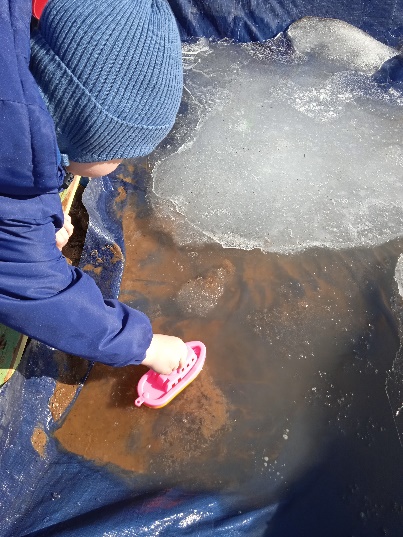 
 «Превращение снега в воду»; 
 «Цветные льдинки»; 
 «Тонет – не тонет»; 
 «Как растения пьют воду»; 
 «Воду можно окрасить в другой цвет или сделать грязной». 
Практическая деятельность и трудовые поручения: 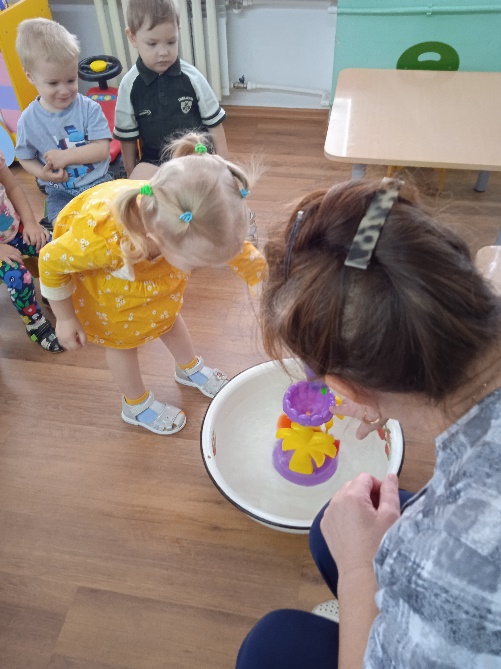 
 Наблюдения на прогулке за облаками, осенним небом, дождем,  снегом, льдом, инеем, снегопадом; 
 Работа в уголке природы: полив комнатных растений, помощь воспитателю (мытье игрушек, стирка кукольного белья). 
Социально –коммуникативное развитие: 
Дид. игры: «Купание куклы», «Стирка кукольного белья», «Снежинка в гостях у ребят», «Где спряталась рыбка?» 
Игры-забавы: «Пускание мыльных пузырей», «Мы капитаны», «Уточки плавают»; «Ловись, рыбка!» 
Игры в центре песка и воды: «Пирожки для куклы Кати», «Строим башню» 
Заучивание потешки: «Водичка, водичка...». 
Чтение сказок: «Заюшкина избушка», А.Барто «Девочка чумазая», К.Чуковский «Мойдодыр», «Федорино горе», чтение стихов о воде. 
Художественно – эстетическое развитие: 
 Рисование водой (водные раскраски); 
 Рисование «На полянку, на лужок тихо падает снежок»; 
 Лепка «Мы скатали снежный ком»; 
 Аппликация «Снеговик». 
Физическое развитие: 
Подвижные игры: Солнышко и дождик, «Снежки», «Земля и вода», «Ходят капельки по кругу», 
«Зонтики», «Я тучка, тучка, тучка...», «Тучка и капельки», «Рыбак и рыбки». 
Работа с родителями: 
 Рекомендации по наблюдению за водой в природе. 
 Показать детям в домашних условиях, где можно использовать воду. Что растворяется в воде? 
 Рассказать о разных агрегатных состояниях воды в природе (лед, снег, иней) 
 Уход за комнатными растениями и животными дома. 
 Оформление книжек – малышек «Кому нужна вода?» 
 Заучивание стихотворений и потешек о воде. Чтение художественной литературы: «Заюшкина избушка», стихи А.Барто «Кораблик». «Девочка 
чумазая», К.Чуковский «Мойдодыр», «Федорино горе», «» 
Участие в подготовке к новогоднему празднику (изготовление снежинок) 
Консультации для родителей: «Осторожно, гололед!» 
3 этап – заключительный 
Подведение итогов. Анализ и обобщение результатов, полученных в процессе работы над проектом. Диагностика. 
4 этап — презентационный 
Оформление стенгазеты по итогам проекта: «Теперь мы знаем, что такое вода!». Досуг «Праздник мыльных пузырей» 

Ожидаемый результат: 
 Расширение и совершенствование знаний детей о свойствах воды и её значении 
 Оформление стенгазеты по итогам проекта: «Теперь мы знаем, что такое вода!» 
 Досуг «Праздник мыльных пузырей» 
 Активизация словарного запаса. 
 Сотрудничество родителей, педагогов и детей в реализации проекта.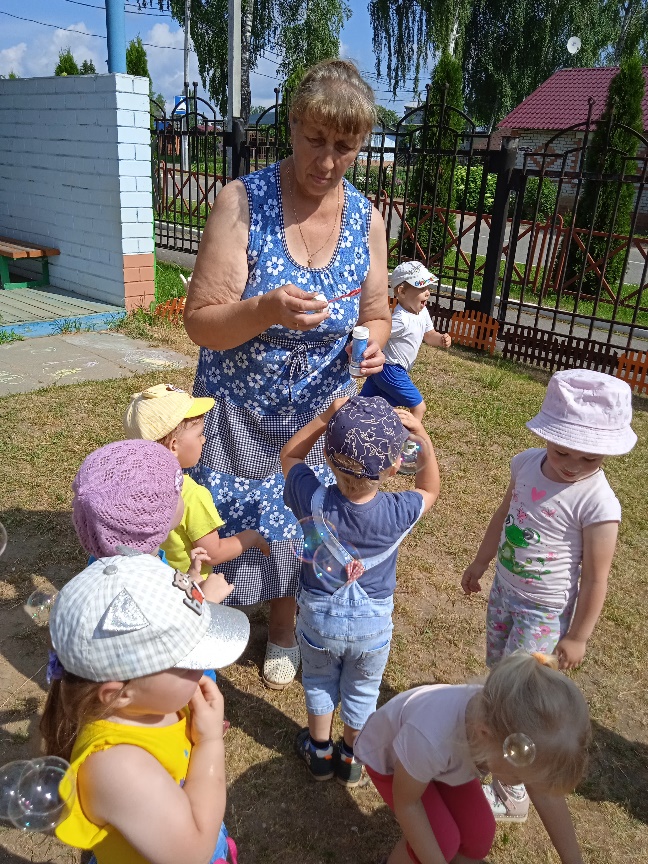 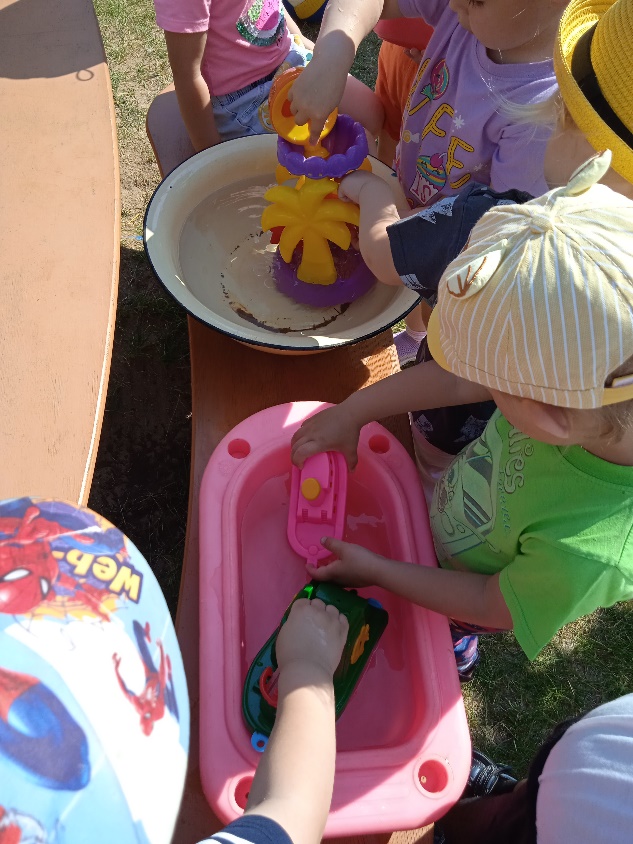 